SOL·LICITUD DE CANVI DE DIRECTOR DE LA TESI DOCTORAL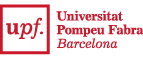 Aquestes dades s’incorporaran i es tractaran en fitxers de la Universitat Pompeu Fabra amb la finalitat de gestionar el servei públic d’ensenyament superior que li és propi. En conseqüència, aquestes dades es destinaran a complir les funcions que deriven de la relació de l’estudiant amb , les quals es troben descrites en la resolució de creació del fitxer de gestió acadèmica (resolució de 27 de juny del 2003), a més de la difusió d’informació, productes i activitats de  i el manteniment de relacions institucionals de  (resolució de 8 de març del 2004).  L’òrgan responsable dels fitxers de  és el gerent. Es poden exercir els drets d’accés, rectificació, cancel·lació i oposició mitjançant comunicació escrita, acompanyada d’una fotocòpia del DNI o document equivalent, adreçada a: Àrea de Docència i Recerca. Vicegerent; Universitat Pompeu Fabra, Plaça de , 10-12; 08002 BarcelonaNom i cognoms:DNI/Passaport:DNI/Passaport:Programa de Doctorat :                                               Programa de Doctorat :                                               Programa de Doctorat :                                               Adreça electrònica:                                                                          Adreça electrònica:                                                                          N.I.A. : EXPOSO:Que estic elaborant la meva tesi doctoral i vull demanar un canvi de director de la tesi:Director que renuncia a dirigir la tesi doctoral:Universitat/Centre de Recerca: Nou director que es proposa per  a dirigir la tesi doctoral :            Universitat/Centre de Recerca: DEMANO:Que la Comissió Acadèmica del programa de doctorat accepti el canvi de director per dirigir la meva tesi doctoral i per aquest motiu presento la documentació següent:Imprés emplenat de sol·licitud de canvi de director de la tesi doctoral  Renúncia del director de la tesi doctoralAcceptació del nou director de la  la tesi doctoralBarcelona, ..... d’/de .......................del 201_                                             Signatura del doctorandEXPOSO:Que estic elaborant la meva tesi doctoral i vull demanar un canvi de director de la tesi:Director que renuncia a dirigir la tesi doctoral:Universitat/Centre de Recerca: Nou director que es proposa per  a dirigir la tesi doctoral :            Universitat/Centre de Recerca: DEMANO:Que la Comissió Acadèmica del programa de doctorat accepti el canvi de director per dirigir la meva tesi doctoral i per aquest motiu presento la documentació següent:Imprés emplenat de sol·licitud de canvi de director de la tesi doctoral  Renúncia del director de la tesi doctoralAcceptació del nou director de la  la tesi doctoralBarcelona, ..... d’/de .......................del 201_                                             Signatura del doctorandEXPOSO:Que estic elaborant la meva tesi doctoral i vull demanar un canvi de director de la tesi:Director que renuncia a dirigir la tesi doctoral:Universitat/Centre de Recerca: Nou director que es proposa per  a dirigir la tesi doctoral :            Universitat/Centre de Recerca: DEMANO:Que la Comissió Acadèmica del programa de doctorat accepti el canvi de director per dirigir la meva tesi doctoral i per aquest motiu presento la documentació següent:Imprés emplenat de sol·licitud de canvi de director de la tesi doctoral  Renúncia del director de la tesi doctoralAcceptació del nou director de la  la tesi doctoralBarcelona, ..... d’/de .......................del 201_                                             Signatura del doctorand